OŠ BEREKPoštovani roditelji učenika prvog, drugog, trećeg i četvrtog razredaHrvatski zavod za javno zdravstvo objavio je nove Upute za sprječavanje i suzbijanje epidemije COVID-19 vezano za rad predškolskih ustanova i razrednu nastavu od 1. do 4. razreda te posebne razredne odjele i rad s djecom s teškoćama koje imaju pomoćnika u nastavi (u daljnjem tekstu Upute HZJZ-a). Upute posebno naglašavaju: „Rad u predškolskim ustanovama i školama u sadašnjim epidemiološkim uvjetima uz poštivanje ovih uputa smatra se jednako sigurnim za djecu i zaposlenike kao i rad od kuće odnosno ostanak kod kuće, te se omogućuje uključivanje sve djece u vrtiće i škole.“ Pritom škole trebaju organizirati rad u skladu s novim propisanim uvjetima: 1. Preporučeno je poštivanje fizičke udaljenosti od 1,5 metra, iz čega proizlazi da u prosječnoj učionici može biti od 15 do 20 učenika. 2. Ako je više učenika u razrednom odjelu, ravnatelj organizira rad u većoj prostoriji ili dijeli razredni odjel u dvije grupe i pritom se savjetuje s lokalnim stožerom civilne zaštite. 3. Roditelji ne potpisuju izjave i šalju djecu u školu bez obzira na svoj radni status. 4. Djeca mogu samostalno dolaziti u školu ili organiziranim prijevozom. 5. Moguće je da se učenici i naknadno uključe u već uspostavljene nastavne grupe. 6. U razrednoj nastavi izvode se svi nastavni predmetni, nastava Tjelesne i zdravstvene kulture i dalje se izvodi samo na otvorenom prostoru. To znači da će učenici sada u učionicama imati nastavu i za one predmete koje ne predaje njihov učitelj razredne nastave (strani jezik, izborni predmeti).7. Škole su otvorene za sve učenike razredne nastave od ponedjeljka 25. svibnja, ali kako je rečeno – moguće je da se učenici uključe u grupe i naknadno. Dakle, epidemiolozi su napisali da su škole sigurne za učenike i zaposlenike. Od ponedjeljka 25. svibnja 2020. svi roditelji mogu poslati učenike razredne nastave u školu. Oni roditelji koji još uvijek imaju objektivne ili subjektivne razloge zbog kojih djecu ne žele poslati u školu, mogu i naknadno uključiti dijete u nastavne grupe u školi, ali u međuvremenu moraju osigurati uvjete kod kuće za nastavu na daljinu i biti u svakodnevnom kontaktu s učiteljima i stručnim suradnicima u školi.Naglasci za roditelje • Rad u školama u sadašnjim epidemiološkim uvjetima uz poštovanje Uputa HZJZ-a smatra se jednako sigurnim za djecu i zaposlenike kao i rad od kuće, odnosno ostanak kod kuće te se omogućuje uključivanje sve djece u škole. • Roditelji/skrbnici ne moraju dovoditi djecu u škole, ako ih dovode, ne ulaze u školsku zgradu osim u krajnjoj nuždi, već dolaze do ulaza pri čemu zadržavaju distancu od najmanje 1,5 metra u odnosu na druge roditelje/skrbnike i djecu. • Sukladno odluci roditelja, učenici u školu dolaze sami, organiziranim prijevozom ili u pratnji roditelja, kao što bi dolazili da nema epidemije. • Roditelji se ne okupljaju na ulazu u školsku zgradu. • Roditelji/skrbnici dužni su izmjeriti tjelesnu temperaturu djetetu svaki dan prije dolaska u školu te u slučaju povišene tjelesne temperature ne smiju dovoditi dijete u školu, već se javljaju telefonom ravnatelju škole i izabranom pedijatru/liječniku obiteljske medicine radi odluke o testiranju i liječenju djeteta. Djeca sa znakovima drugih zaraznih bolesti također ne dolaze u ustanovu. • Škola ne uzima izjava od roditelja radi uključivanja djeteta u ustanovu. Roditeljima treba omogućiti naknadno uključivanje djeteta u školu. • Roditelj/skrbnik treba se upoznati s Uputama HZJZ-a u cjelini.https://www.hzjz.hr/wp-content/uploads/2020/03/Upute_vrtici_skole.pdf• Roditelji su značajna karika u krugu povjerenja za učenje, ali i za podršku učeniku u općem razvoju, usvajanju vrijednosti i odgoja u cjelini. Molimo roditelja/staratelja da zbog pripreme i organizacije rada, uobičajenim komunikacijskim kanalom (viber – pisanom porukom), odmah obavijeste razrednu učiteljicu svog djeteta o sljedećem:- Imate li, opravdane prema Uputi, razloge zbog kojih dijete ne želite poslati u školu?- Želite li za svoje dijete koristiti organizirani prijevoz školskim kombibusom ili ćete dijete u školu samostalno dovoziti?O svim drugim detaljima organizacije nastave, o vremenu dolaska u školu, trajanju boravka u školi, te vremenu odlaska iz škole bit ćete obaviješteni tijekom sutrašnjeg dana. Cjeloviti tekst Preporuke MZO možete pročitati na https://skolazazivot.hr/preporuke-za-organizaciju-rada-u-razrednoj-nastavi-i-upute-za-vrednovanje-i-ocjenjivanje-u-mjesovitom-modelu-nastave-od-25-svibnja-2020/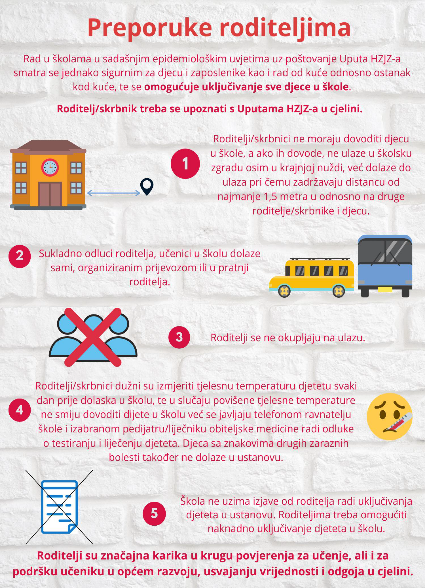 